Logic TemplateINPUTS	OUTPUTS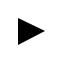 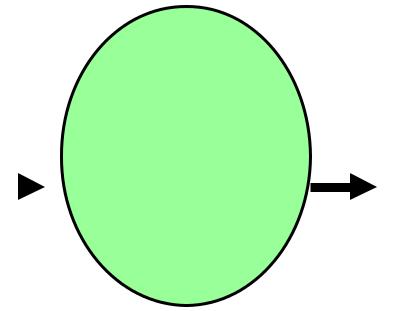 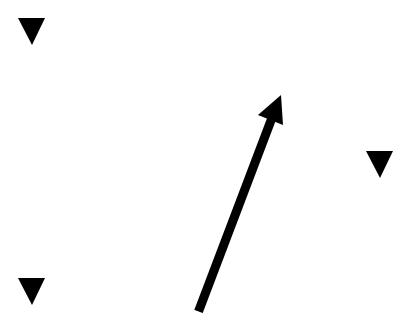 Improved child-parent relations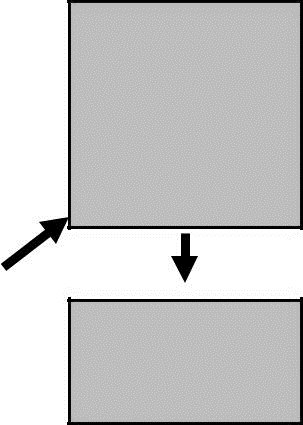 Strong families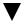 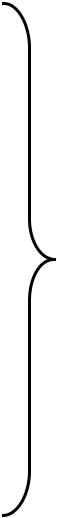 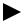 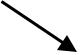 DevelopDevelopStaffDevelopDevelopStaffparent edparent ed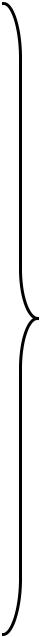 Staffparent edparent edcurriculumcurriculumTargetedTargetedMoneyMoneyTargetedMoneyMoneyparentsMoneyMoneyDeliverDeliverparentsMoneyMoneyDeliverDeliverparentsDeliverDeliverattendseries ofseries ofattendseries ofseries ofattendseries ofseries ofinteractivesinteractivesPartnersPartnersPartnersinteractivesinteractivesPartnersPartnersPartnersSessionsSessionsResearchResearchResearchFacilitateFacilitatesupportsupportsupportsupportgroupsgroupsOUTCOMESOUTCOMESOUTCOMESOUTCOMESParentsParentsParentsParentsParentsParentsincreaseincreaseParentsParentsknowledge ofknowledge ofidentifyidentifychild devchild devappropriateappropriateactions toactions toactions toactions toactions toactions totaketakeParents betterParents bettertaketakeParents betterParents betterunderstandingunderstandingtheir owntheir owntheir owntheir ownParents useParents useparenting styleparenting styleParents useParents useeffectiveeffectiveeffectiveeffectiveparentingparentingParents gainParents gainparentingparentingParents gainParents gainpracticespracticesskills inskills inpracticespracticeseffectiveeffectiveparentingparentingpracticespractices